АНКЕТА ОПРОСА «НЕФОРМАЛЬНАЯ ЗАНЯТОСТЬ»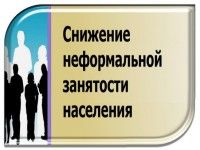 Уважаемые жители Пошехонского  района!В настоящее время вопросы ликвидации неформальной занятости, легализации "теневой" заработной платы и создание условий для своевременной ее выплаты стали наиболее актуальными как для работников предприятий и организаций, так и для органов власти.Неформальную занятость можно определить как «любые виды трудовых отношений, основанные на устной договоренности». Не секрет, что некоторые работодатели в целях экономии и ухода от налоговых и других обязательных платежей, принимая работника, отказывают ему в оформлении трудовых отношений, то есть предлагают ему работать «вчерную».Заработная плата, выплаченная в «конвертах» это уклонение от налогов, которое влечет за собой не только неполное поступление налогов в бюджет, но и социальную незащищенность работников.Задача вывода заработной платы из тени — на сегодняшний день одна из основных, стоящая перед органами государственной власти.Решить проблему неформальной занятости без участия самих работников, получающих заработную плату по «серым» схемам, практически невозможно.С явлением теневой заработной платы можно и необходимо бороться, но успех зависит от действий многих заинтересованных людей.Приглашаем Вас принять участие в анкетировании неформальной занятости.Анкета анонимна и Вы свободны в своих ответах.Снижение неформальной занятости—легализация трудовых отношенийВаше мнение важно для нас, заранее благодарим Вас за участие!АНКЕТА ОПРОСА НЕФОРМАЛЬНАЯ ЗАНЯТОСТЬПри желании, Вы можете оставить свои контактные данные (телефон, адрес электронной почты и др.)Благодарим за участие!Начало формыКонец формыУкажите Ваш пол *муж
женВозраст *от 18 до30 лет
от 30 до 55 лет
от 55 до 60 лет
старше 60 летОбразование *среднее
среднее профессиональное
высшееЗаключен ли с Вами трудовой договор в письменной форме *да
нет
заключен гражданско-правовой договорВы получаете заработную плату *официально
не официально
частично официальноУровень Вашей заработной платы в месяц, в руб *до 10 000
от 10 000 до 20 000
свыше 20 000Какими социальными гарантиями Вы пользуетесьежегодный оплачиваемый отпуск
дополнительные отпуска
оплачиваемый отпуск по беременности и родам
оплачиваемый отпуск по уходу за ребенком
оплачиваемые больничныеВид деятельности предприятия или ИП, где Вы работаете *строительство
торговля
сельское хозяйство
бытовое обслуживание
транспорт
общественное питание
другоеЗнаете ли Вы, что при получении заработной платы «в конверте» Вы лишаетесь права на социальные гарантии, такие как оплата временной нетрудоспособности, ежегодный оплачиваемый отпуск, выходное пособие *Да НетЕсли с Вами не заключен трудовой договор в письменной форме и Вы получаете заработную плату в конверте, не могли бы Вы указать название организации, адрес организации, ФИО работодателя.Если Вам известны организации, в которых работают работники без заключения письменных трудовых договоров и получают заработную плату «в конверте», не могли бы Вы указать: название организации, адресИная дополнительная информация